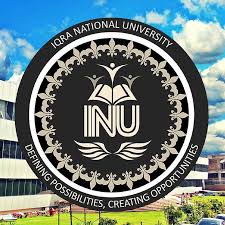                                         DEPARTMENT OF ALLIED HEALTH SCIENCES                                                                       Name:          Hedayat Ullah                                                                       ID No :          15102                                                            Instructer Name:  Ms. Salma Ishaq                                                                         Program:   DT                                                                        Samester:  4th                                                                 Examination : Med-Term                                                            Course title : Histology                                                      SECTION-A1) The mucosa which is bound to jaw bone is the  (a)Masticatory mucosa (b) mucous membrane (c) specialized mucosa (d) all of them2)The surface of the oral cavity is a (a )Epithelium line (b) Alveolar mucosa (C) mucous membrane (d) none of them3)  The sublingual tissues are normally non-keratinized.(a) True                                                   (b) False 4)The intermediate filament in oral epithelial cells is the  (a) non-keratinized (b) keratinized (c) both of them (d) none of them 5) After arriving at a differential diagnosis, information from which one of the following categories will best establish a final or definitive diagnosis?. (a) historical (b) Microscopic (c) Radiographic (d) clinical6) The initial response of the body to injury is always the process of(a)immunity (b)inflammation (c)repair (d)hyperplasia 7)The _submandibular glands are located beneath the posterior part of the tongue.8)Minor salivary glands in the floor of the mouth contain only mucous cells.9)The parotid glands are located under the skin of the face in front of and below each ear.10)To restore the normal structure and function the body response to injury is called wound healing                                                           SECTION-B__________________________________________________________________________________Q1: What is the concept of wound healing?Wound Healing:Body response to injury in attempt to restore normal structure and function.  Wound healing involves two process Regeneration and repair. Regeneration:  In Humans regrowth of a damaged organ part from the remaining tissue is known as regeneration. In regeneration the parenchyma cell are responsible for proliferating.thus result all the demage cell are completely restore  of the tissue Repair When healing occurs proliferation of connective tissues and that proliferation of C.T results in ﬁbrosis and scaring that is known as repair.When healing is occour fibrosis and scar formation are started known as repairHealing of wounds with following cheristristicsClean and on infectedNo loss of much cell and tissue Limited tissues lossCut margin are closely opposed  Types of cells                  Labile cells: the labile cells also known as continuously divided cellsso they are the cells which are continuously going from one cells cycle to the next cell cycle.  for example include surface epethelium stratiﬁed squamous epithelium (lining cells).                Stable cells:They  have low level of replication however stimulated they can rapidly divide. Regeneration will occurs in Labile and stable Cells               Permanent cells:Permanent cells have left the cells cycle. Therefore they no longer ability to proliferate and since they cannot proliferate so they cannot regenerate. So, whenever there is damaged  healing will occurs by connective tissues .Examples include: neurons, skeletal muscles and cardiac muscles.       ORAL TISSUESIt mainly includesOral mucosa Periodontium which includes   gingiva   Periodontal ligaments   Cementum  Alveolar boneCells Responsible For Repair and RegenerationMesenchymal cellsEndothelial cellsMacrophages Platelets Parenchymal cells of injured organsComplication of repair and regenerationInfectionPegmentationDeficient scar formationKeloid formationExcessive contractionPhases;Hemostasis (blood cloting)Inﬂammatory phase (fibroblast ,blood vissels ,macrophages ,scab)Reparative phase(fibriblast ,proliferating ,subcutaneous fat)Wound contraction and scaring/remodeling(freshly healed epidermis , freshly healed dermis)Hemostasis;Mechanisms :Demaged the mucosal surface Cuased vascular demage and hemorrhaging  into tissue defeatResult deposition of fibrin aggregation of platelates and coagnation Inflamentory phase:Polymarphonuclear leukocyte, mononuclear leukocytes , mass cell and other cells are involed in inflemation of ound healingReparative phase:Mechanisms Angiogenesis New blood vessals formation Dipossition of collegen by fibroblastWound contraction Scare formation are occour      --------------------------------------------------------------------------------------------------------------Q2:Illustrate different types of glands.Answer Salivary gland: Secretory gland which secret testless saliva that has many important function in human being Such as :Keep the mouth moist Lubricate the food Also prevent of tooth decay Involve in the initial step of digestion of food  Divide into two type :Major salivery gland Minor salivery  glandMajor salivery gland : It is divide into following typeParotid gland Sub mandibulor Sub lingualParotid gland One of the largest gland in major salivery glandLocated in front of your ear and place known as preavricular region It has rich blood supply due to its constant production of saliva specially during meal time20% salivaSub mandibulor gland :Close to sub-lingual glandLocated both superiorly and inferiorly to the iner aspect of the mouth70% of salivaSub lingual gland:Smallest gland lies bialaterally on the floor of the mouth These gland have several duct of opening Secrete thick vescus saliva 5% of saliva secretion  Minor salivery  gland:Small aggregation of sectretory  tissueLocated through out the mouth in oral cavity except gingival and anterior of hard palate Three tissue of secreation 600-1000 in numberSecrete 10% of saliva which help to lubricate the oral cavityCell of salivery glandSerous cell         Secretory      cell MucousSerous cell:Secretion Parated glandMixed gland:Sub-mindiblary  (predomentory serous)Sub-lingual (predomentory mucous)Mucus :Majority give secretion to minor S. gland  or mucus except EBNER’S glandSalivery gland consist end pieace which are called(acni) this acni communicate with oralcavity through a complex duck arrangementThis arrangement with the help of myoepithelial cell it help to secret salivaSecretory cell called acinar cell :Two type of cell serous and mucus  secretary end pieace contineusly with main excreatory duct to S.gland through lumen in piece or open to inter collected duct which are contineusly with striated duck. Which term open to the excreatry duck to the S.gland============================================================================                                                                THE  END              ++++++++++++++++++++++++++++++++++++++++++++++++++++++++++++++++++++++++++++